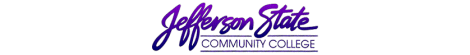 Goal Progress Report Goal Progress Report Program:Biology-ShelbyReport period:Report period:2022-20232022-2023GoalsRequest & Justification/ResourcesGoal ProgressStrategies Implemented & Follow-up1.Upgrade of dissection models to the Anatomy and Physiology laboratory. Dissections models for biology laboratories must be periodically ordered and/or replaced in order to ensure students have quality materials for the learning environment.  Funds to purchase the materials are procured from the laboratory budget or general department funds. Laboratory models were ordered for the 2021-23 academic year, and there was a request for additional Eye(5)/$136.75 ea and Heart(2)/440.50 ea models.  Total of $1,564.75Dissection specimen are ordered as needed using laboratory and/or general department funds.  The laboratory models were requested in the Revised Unit Goals/budget request; a quote was requested from vendor and a requisition was prepared to order the additional Anatomy models.  This goal remains in place as the items awaits order/delivery.  2. Table-Top incubator for the Principles and General Biology Labs.Ordering of new/additional incubator allows more cellular growth observation and molecular reaction assignments to take place for our General Biology labs and helps to maintain a level of social distancing when each lab has its’ own needed equipment.  It can help to increase interest and learning in students.  Some items/resources from previous vendors were either discontinued or not available due to restrictions.  A request was made for new comparable quotes to move forward to get the item ordered.  Amount=$869The new quote was generated and a requisition was prepared to order item;  goal remains in place as items await order/delivery.3.  Continued ability to hire new adjunct, part-time faculty members as needed.Shelby continues to have a strong base for scientific/biology courses and therefore, adjunct faculty members are needed to staff courses when full-time instructors/faculty cannot work those time slots within the department.Hire adjunct faculty members to staff courses when full-time instructors/faculty cannot work those time slots within the department.The department continues to search and secure viable applicants for adjunct instruction using the new NeoEd online platform.. This goal remains in place on a continuous basis(as needed).4.  Maintain an informed and professional faculty to preserve the ability to offer courses that help students meet their educational and transfer goals.The college and each of its’ educational departments provide support and encouragement for professional development; as well the departments across all four campuses organizes and maintains committees to review requirements, competencies and Student Learning Outcomes(SLOs) and assessments for each course.  Additional adjunct instructors are hired as needed. The faculty meet regularly to discuss best practices for instructional success and student learning and progression.  As well, they are encouraged to seek and attend professional development opportunities as much as possible.   This goal will remain in place for the department annually!*Faculty are continuing to provide feedback with one another concerning courses when we discuss Student Learning Outcome(SLO) Data during our reporting meetings.The use of professional development funds are appreciated.Submission date: 08/21/2023Submission date: 08/21/2023Submitted by: Stephanie MillerSubmitted by: Stephanie Miller